DECLARATIONI hereby declare that the above details provided are true and correct to the best of my knowledge.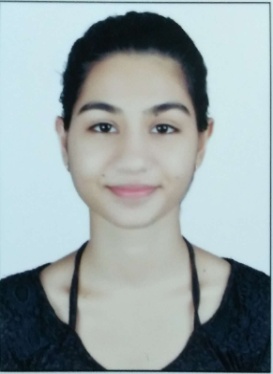 PERSONAL DETAILSDate of Birth     :  10-Dec-1993 Marital Status   : Single          Driving license  : India     Nationality        : IndianLANGUAGESEnglish : fluent                                Hindi : fluent           Punjabi : Moderate     SKILLSWORK      COBOL                                       JCL                                              SQL DB2                                   EMBEDDED C                          MATLAB                            PERSONALCOMMUNICATION              ORGANISATION                    TEAM PLAYER                       CREATIVITY                             SOCIAL                       COMPUTER SKILLS                             MS Office, Word, PowerPoint, Excel.  STRENGTHSAbility to handle multiple tasks.Quick learner and has ability to work in a team.Curiosity to learn and explore. Self motivating and passion to succeed.AREA OF INTERESTAdministration, Finance, Accounting, HR.HOBBIESArt, Painting, WritingSinging and DancingBlogging sweetshalgreenherb.blogspot.comEXTRA- CURRICULAR ACTIVITIES2012- Design Team Member of College Cultural Festival Reverb.2013- Design Team organizer and management  for college’s festival :Reverb, Graffiti.2015-Event Organization and participation for welcoming client at Syntel.SHALINIShalini.337133@2freemail.com  OBJECTIVE                                                                                                                           To obtain a creative and challenging position in an organization that gives me an opportunity for self improvement, growth and leadership, while contributing to the growth of the organization with my technical, innovative and logical skills. EDUCATIONSWISS BUSINESS SCHOOL                                                         (2016 - 2017)MBAGlobal/International Business (In progress, completion by October 2017)SYMBIOSIS INTERNATIONAL UNIVERSITY                       (2010 – 2014)BACHELOR OF TECHNOLOGYB.Tech in Electronics and TelecommunicationsEXPERIENCESOFTWARE DEVELOPER                                       (Oct 2014 –Oct 2015)SYNTEL PRIVATE LTD., PUNE Training : Mainframe- COBOL, JCL, DB2, VSAM, CICS (2 months) Project :  Humana (Health Care Insurance Company, US) – Automated Enrollment (10 months)Technology : Mainframe  Job ResponsibilitiesWorked with the team members in Agile environment.Worked as a Software Developer in IT industry, Designing and Developing codes as Real-time applications on COBOL, JCL, DB2, VSAM, CICS using IBM Database-2 Ver. 9. Demonstration of  working code using dummy values and presenting it by documentation of output’s screenshots after coding and testing the code to the client.                 Adhoc tasks that included working on SD tickets for performance enhancements.                                                Ensure adherence to standards during coding, so that it should be cost efficient and minimum wastage of resources. Coordinating SIT/UAT of the systems.                                   Prepare and Update proper documentation of tasks done at offshore that maintains a record of work status for future reference while audits.Work status reporting to Client Project Manager, Architect and Project Lead on calls.Functional & Technical assistance to team members.Continuous learning throughout the professional career.INDUSTRIAL TRAININGDefence Research and Development Organization                          (2013)ROBOTICS Project : Accelerometer based gesture control of a UGVFor DAKSH(Robot), Using ARM microcontroller, coding to interface accelerometer with the microcontroller.ENGINEERING PROJECTSMobile cell phone charger circuit (2012 ) using Timer ICNE555.Mobile Robotics by Campus Components (2012) at Pune Institute of Computer Technology, Pune which  included coding and making of a Line follower Robot. Pick and Place Robot (2013), Product Design and Product Implementation.Burglar Alarm for Security  (2013)Embedded Systems training from Sine ThinkLABS (2013) at Powai, Mumbai which  included coding a project on Persistence of  vision.Guide Stick for blinds using electronic sensors and components controlled by Arduino Uno Board (2014) as a final year project.